Протокол № 9заседания членов Совета Некоммерческого партнерства «Межрегиональное объединение дорожников «СОЮЗДОРСТРОЙ»г. Москва                                                                                    29 марта 2013 г. Форма проведения: очнаяПрисутствовали члены Совета: Кошкин Альберт Александрович – Президент ОАО «Сибмост», Хвоинский Леонид Адамович – генеральный директор СРО НП « МОД «СОЮЗДОРСТРОЙ», Андреев Алексей Владимирович – генеральный директор ОАО «ДСК «АВТОБАН», Нечаев Александр Федорович – генеральный директор ООО «Севзапдорстрой», Рощин Игорь Валентинович – генеральный директор ОАО «Дорисс», Любимов Игорь Юрьевич – генеральный директор ООО «СК «Самори», Лилейкин Виктор Васильевич – генеральный директор ЗАО «Союз-Лес», Данилин Алексей Валерьевич – генеральный директор ОАО «АСДОР», Кондрат Борис Иванович – представитель ЗАО «МТКО», Абрамов Валерий Вячеславович – генеральный директор ЗАО «ВАД», Власов Владимир Николаевич – генеральный директор ОАО «МОСТОТРЕСТ»;Повестка дня:Рассмотрение заявлений членов СРО НП «МОД «СОЮЗДОРСТРОЙ» о внесении изменений в Свидетельства о допуске к видам работ, которые оказывают влияние на безопасность объектов капитального строительства, согласно Перечня видов работ, утвержденного Приказом № 624 Минрегионразвития России от 30.12.2009 г;2.	Рассмотрение заявлений членов СРО НП «МОД «СОЮЗДОРСТРОЙ» о внесении изменений в Свидетельства о допуске к особо опасным и технически сложным объектам капитального строительства, которые оказывают влияние на безопасность указанных объектов, согласно Перечня видов работ, утвержденного Приказом № 624 Минрегионразвития России от 30.12.2009 г.Рассмотрение заявлений членов СРО НП «МОД «СОЮЗДОРСТРОЙ» о переоформлении Свидетельств о допуске к работам, которые оказывают влияние на безопасность объектов капитального строительства, по Форме, утвержденной Приказом Ростехнадзора № 356 от 05.07.2011г.  Рассмотрение вопроса о вынесении мер дисциплинарного воздействия к организациям-членам СРО НП МОД «СОЮЗДОРСТРОЙ», не исполняющих требований законодательства РФ и обязательных условий членства в СРО НП «МОД «СОЮЗДОРСТРОЙ».Рассмотрение вопроса о реорганизации ФБУ «Беломорско-Онежское государственное бассейновое управление водных путей и судоходства» в форме преобразования в ФБУ «Администрация Беломорско-Онежского бассейна водных путей».Рассмотрение вопроса о переоформлении Свидетельств о допуске в связи со сменой юридического адреса.По первому вопросу: слово имеет генеральный директор НП «МОД «СОЮЗДОРСТРОЙ» Хвоинский Л.А. – в соответствии с поданными заявлениями предлагаю внести изменения в Свидетельства о допуске к работам, которые оказывают влияние на безопасность объектов капитального строительства, согласно Перечня видов работ, утвержденного Приказом № 624 Минрегионразвития России от 30.12.09 г. следующим организациям - членам саморегулируемой организации СРО НП «МОД «СОЮЗДОРСТРОЙ»: ЗАО Научно-проектный институт «Исследование мостов и других инженерных сооружений», ФГУП «Администрация гражданских аэропортов (аэродромов)», ООО «Интер-Альфа», ООО ДСК «Зеленый Град»;по заключению комиссии по рассмотрению заявлений, документы полностью соответствуют требованиям к выдаче Свидетельств о допуске, утвержденным решением Общего собрания членов СРО НП «МОД «СОЮЗДОРСТРОЙ».Решили: Внести изменения в Свидетельства о допуске к работам, которые оказывают влияние на безопасность объектов капитального строительства, согласно Перечня видов работ, утвержденного Приказом № 624 Минрегионразвития России от 30.12.09 г. следующим организациям - членам СРО НП «МОД «СОЮЗДОРСТРОЙ»: ЗАО Научно-проектный институт «Исследование мостов и других инженерных сооружений», ФГУП «Администрация гражданских аэропортов (аэродромов)», ООО «Интер-Альфа», ООО ДСК «Зеленый Град»;Голосовали:За – 11 голосов, против – нет, воздержался – нет.По второму вопросу слово имеет генеральный директор  НП «МОД «СОЮЗДОРСТРОЙ» Хвоинский Л.А. – в соответствии с поданным заявлением предлагаю внести изменения в Свидетельство о допуске к работам на особо опасных и технически сложных объектах капитального строительства, которые оказывают влияние на безопасность указанных объектов, согласно Перечня видов работ, утвержденного Приказом № 624 Минрегионразвития России от 30.12.09 г. следующей организации  - члену СРО НП «МОД «СОЮЗДОРСТРОЙ»: ФГУП «Администрация гражданских аэропортов (аэродромов)»;По заключению комиссии по рассмотрению заявлений о допуске, документы полностью соответствуют требованиям к выдаче Свидетельства о допуске к работам на особо опасных и технически сложных объектах капитального строительства, которые оказывают влияние на безопасность указанных объектов, утвержденным решением Общего собрания членов СРО НП «МОД «СОЮЗДОРСТРОЙ».Решили: Внести изменения в Свидетельство о допуске к работам на особо опасных и технически сложных объектах капитального строительства, которые оказывают влияние на безопасность указанных объектов, согласно Перечню видов работ, утвержденного Приказом № 624 Минрегионразвития России от 30.12.09 г. следующей организации - члену СРО НП «МОД «СОЮЗДОРСТРОЙ»: ФГУП «Администрация гражданских аэропортов (аэродромов)»;Голосовали:За – 11 голосов, против – нет, воздержался – нет.По третьему вопросу слово имеет генеральный директор СРО НП «МОД «СОЮЗДОРСТРОЙ» Хвоинский Л.А. – в соответствии с поданным заявлением на переоформление Свидетельства о допуске по Форме, утвержденной Приказом Ростехнадзора № 356 от 05.07.2011г., предлагаю переоформить Свидетельство о допуске к работам, которые оказывают влияние на безопасность объектов капитального строительства, следующей организации - члену СРО НП «МОД «СОЮЗДОРСТРОЙ»: ОАО «Щелковское ДРСУ»;Решили: Переоформить Свидетельство о допуске к работам, которые оказывают влияние на безопасность объектов капитального строительства, по Форме, утвержденной Приказом Ростехнадзора № 356 от 05.07.2011г., следующей организации - члену СРО НП «МОД «СОЮЗДОРСТРОЙ»: ОАО «Щелковское ДРСУ»;По четвертому вопросу слово имеет  заместитель генерального директора Партнерства Суханов Павел Львович. Уважаемые коллеги! В связи с решением Совета Партнерства от , за нарушение требований к выдаче свидетельств о допуске, а именно несвоевременное страхование гражданской ответственности, основываясь на п.3 части 2 ст.55.15 Градостроительного кодекса Российской Федерации предлагаю рассмотреть вопрос о применении мер дисциплинарного воздействия в виде решение о приостановлении действия свидетельства о допуске сроком на 60 дней, следующим организациям – членам СРО НП МОД «СОЮЗДОРСТРОЙ»: ОАО «Ульяновск-Автомост», ООО «Элитстрой».Решили: применить меру дисциплинарного воздействия в виде решение о приостановлении действия свидетельства о допуске сроком на 60 дней, согласно п.3 части 2 ст.55.15 Градостроительного кодекса Российской Федерации следующим организациям – членам СРО НП МОД «СОЮЗДОРСТРОЙ»: ОАО «Ульяновск-Автомост», ООО «Элитстрой».Голосовали:За – 11 голосов, против – нет, воздержался – нет.По пятому вопросу: выступил зам. генерального директора СРО НП «МОД «СОЮЗДОРСТРОЙ» Суханов П.Л. в соответствие с поданными документами о реорганизации ФБУ «Беломорско-Онежское государственное бассейновое управление водных путей и судоходства» в форме преобразования в ФБУ «Администрация Беломорско-Онежского бассейна водных путей», прошу Вас рассмотреть вопрос о переоформлении и выдаче Свидетельства о допуске к видам работ, которые оказывают влияние на безопасность объектов капитального строительства согласно перечня, утвержденного Приказом № 624 Минрегионразвития России от 30.12.2009г. ФБУ «Администрация Беломорско-Онежского бассейна водных путей».Решили: Переоформить и выдать Свидетельство о допуске к видам работ, которые оказывают влияние на безопасность объектов капитального строительства согласно перечня, утвержденного Приказом № 624 Минрегионразвития России от 30.12.2009г. ФБУ «Администрация Беломорско-Онежского бассейна водных путей».Голосовали:За – 11 голосов, против – нет, воздержался – нет.По шестому вопросу: выступил зам. генерального директора СРО НП «МОД «СОЮЗДОРСТРОЙ» Суханов П.Л. в соответствие с поданными документами о смене юридического адреса ООО Научно-производственная фирма «МАДИ-ПРАКТИК», ООО Инженерный центр «Мосты и тоннели», прошу Вас рассмотреть вопрос о переоформлении и выдаче свидетельства о допуске к видам работ, которые оказывают влияние на безопасность объектов капитального строительства согласно перечня, утвержденного Приказом № 624 Минрегионразвития России от 30.12.2009 г ООО Научно-производственная фирма «МАДИ-ПРАКТИК» и ООО Инженерный центр «Мосты и тоннели».Решили: Переоформить и выдать Свидетельства о допуске к видам работ, которые оказывают влияние на безопасность объектов капитального строительства согласно перечня, утвержденного Приказом № 624 Минрегионразвития России от 30.12.2009г. ООО Научно-производственная фирма «МАДИ-ПРАКТИК» и ООО Инженерный центр «Мосты и тоннели».Голосовали:За – 11 голосов, против – нет, воздержался – нет.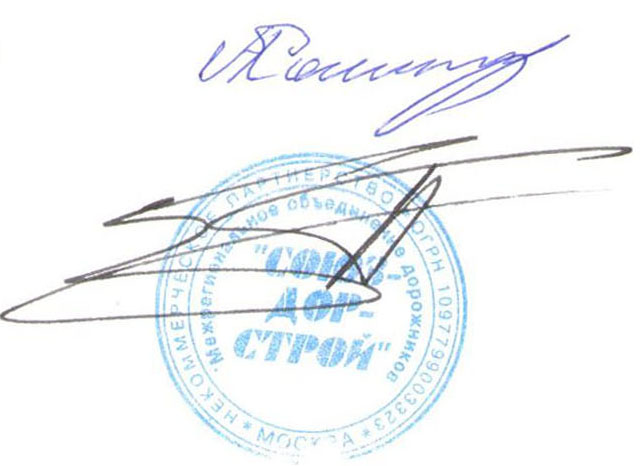 Председатель Совета                                                                           А.А. КошкинСекретарь Совета                                                                                П.Л. Суханов